Uitnodiging voor alle leden van Tennisvereniging Montfoort en een introducee.Op zondag 29 augustus organiseert de ITC hetMini-maxi-toernooi.Dit is een tennistoernooi waarbij de nadruk ligt op de gezelligheid. Je kunt in dit toernooi met een willekeurig familielid spelen. Bijvoorbeeld vader-dochter, moeder-zoon, oom-neefje, tante-nichtje. En er zijn nog meer mogelijkheden natuurlijk. Er zijn twee voorwaarden: Eén persoon moet lid zijn TV Montfoort en ieder koppel bestaat uit een senior en een junior.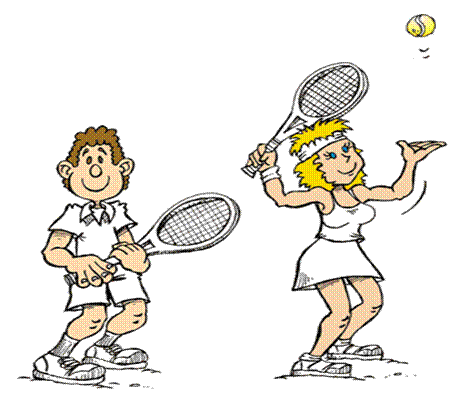 Aanwezig: 11.00 – 11.15 uur	Aanvang: 11.30 uur	Einde: ± 16 uurInschrijven kan t/m vrijdag 20 augustus.	
Inschrijven kan op de volgende manieren:Inschrijfformulier invullen en inleveren op Th. Elsenstraat 17 in Montfoort.Inschrijven via de website www.tvmontfoort.nl Inschrijfformulier invullen en mailen naar itc@tvmontfoort.nl ----------------------------------------------------------------------------------Wij schrijven in voor het mini-maxi-toernooi.Naam lid:____________________________      Tel:________________

Speelsterkte:_______   Emailadres:_____________________________Naam partner:______________________________________________Leeftijd junior:____________Wij hopen op een overweldigende deelname.De ITC.